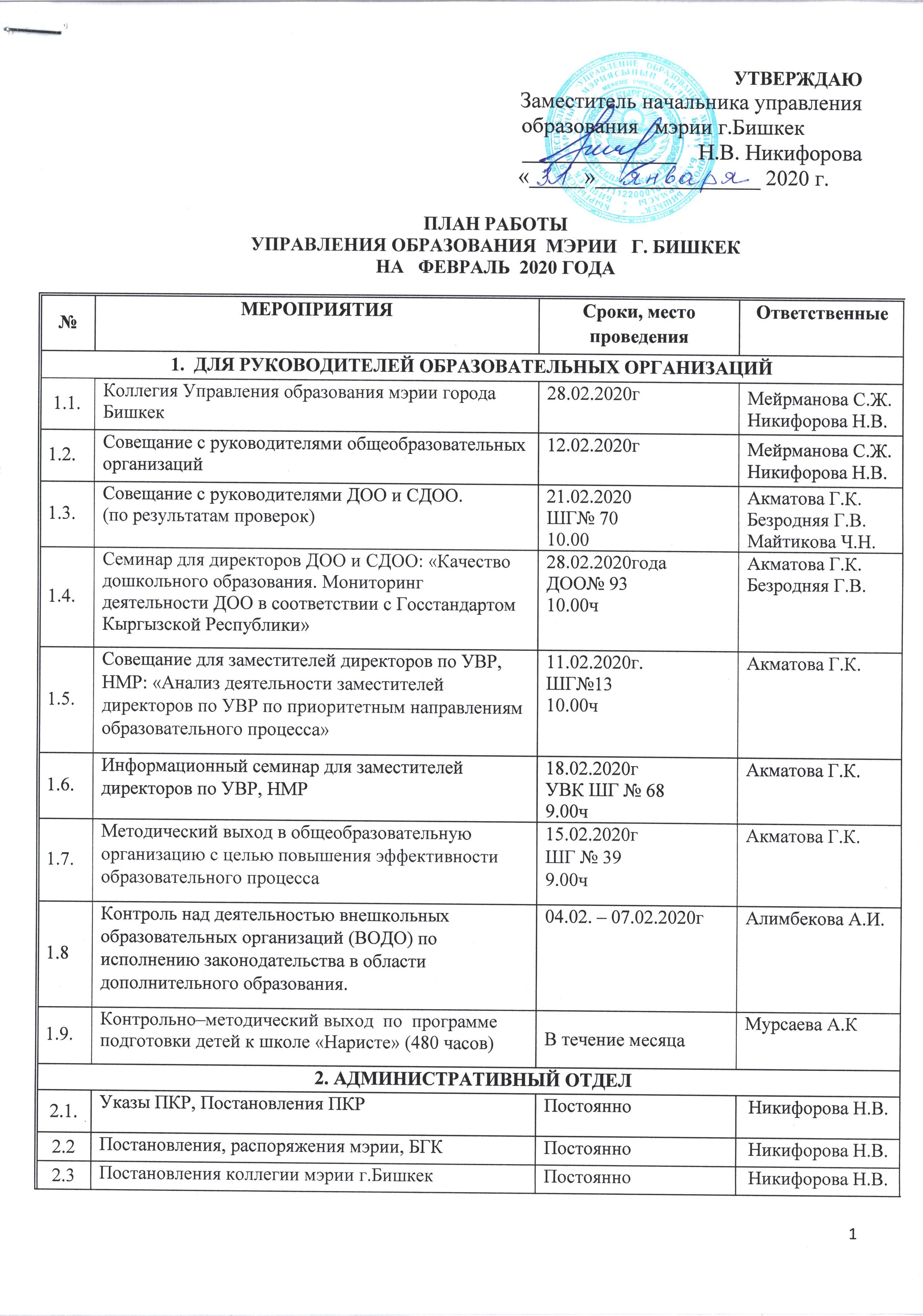 Согласовано:Заведующий ОАиМ Акмашаева А.Р.Заведующий ОФЭД    Берикбаева А.Ш.Заведующий ОРО  Акматова Г.К.Заведующий ОКОПГЗ  Байгулов Н.О.	2.4Организация деятельности районных  центров образования   по   регистрации   выпускников   для участия   в   общереспубликанском   тестировании  2020 года.По графику МОН КР Исакова Ч.К.Директора РЦО2.5Организация   и   координация   деятельности Районных  центров  образования   по  электронной   записи  детей  в  1 класс   школ  города  Бишкек.03.02 - 29.02.2020 года Исакова Ч.К.Кураторы районов2.6Организация  участия   учащихся  9,10,11  классов в пробном Республиканском национальном тестировании Министерства образования  и  науки  Кыргызской  Республики   (МОН  КР)  29  февраля - 1 марта  2020 года.Заявки сдать   до 21.02.2020 годаИсакова Ч.К.2.7.Мониторинг закрепления молодых специалистов («Депозит молодого учителя») по общеобразовательным организациямВ течение месяцаСаякбаева Н.А.2.8.Ведение делопроизводства (отчет по  исполнительской дисциплине)В течение месяцаАстраханова С.З.3. ОТДЕЛ  РАЗВИТИЯ ОБРАЗОВАНИЯ3. ОТДЕЛ  РАЗВИТИЯ ОБРАЗОВАНИЯ3. ОТДЕЛ  РАЗВИТИЯ ОБРАЗОВАНИЯ3. ОТДЕЛ  РАЗВИТИЯ ОБРАЗОВАНИЯ3.1Отборочный тур конкурса чтецов «Мир через культуру», к 75-летию Победы в ВОВ. 1.Первомайский р-н – 21.02.2020г 2.Свердловский р-н – 21.02.2020г3.Октябрьский р-н – 20.02.2020г4.Ленинский р-н - 20.02.2020г1.ШГ 70, в 9.00ч2.СОШ 53, в 14.00ч3.ШГ № 20, в 9.00ч4.ШГ № 72, в 14.00чАлимбекова А.И.3.2Сбор информации по углубленному изучению предметов: математики, английского языка, химии, биологии, физики для проведения городского тура олимпиады школьников Сдать до 10.02.2020г. Бактыгулова Ч.А.3.3Контроль над деятельностью учителей курса «История религиозных культур» пилотных школ г. БишкекВ течение месяца Бактыгулова Ч.А.3.4Семинар для молодых учителей истории и «Человек и общество»: «Роль анализа и самоанализа урока в совершенствовании педагогического мастерства молодого учителя»07.02.2020г  БГИ №110.00Бактыгулова Ч.А.3.5Сбор заявок на участие в олимпиаде по иностранным языкам (китайский, корейский, немецкий, французский).15-28.02.2020гКаб. №12Жолчиева А. А.3.6Диагностический контрольный срез знаний по английскому языку для учащихся 6 – х классов 18.02.2020г2 урокЖолчиева А. А.3.7Школа молодого учителя английского языка: Pair working and Group working21.02.2020гСОШ№210.00чЖолчиева А. А.3.8Заседание городского методического совета учителей информатики (с кыргызским и русским языками обучения)01.02.2020гАФМШЛ№61,каб.3149.00чТешебаева У.Б.3.9.Заседание городского методического совета учителей ЕМЦ (математика, физика) с кыргызским  языком обучения04.02.2020гСОШ № 779.00чТешебаева У.Б.3.10Заседание городского методического совета учителей ЕМЦ (математика, физика) с русским  языком обучения04.02.2020гШГ № 1314.00чТешебаева У.Б. 3.11Семинар-тренинг для учителей математики и физики: «применение эффективных технологий на уроках ЕМЦ, способствующих развитию учебно-познавательных компетенций учащихся» (для школ с русским языком обучения)18.02.2020гШГ № 339.00чТешебаева У.Б. 3.12 Диагностическая контрольная работа по физике для учащихся 8-х классов с кыргызским и русским языками обучения 20.02.2020г2 урок Тешебаева У.3.13Диагностический срез знаний по географии для учащихся 7 классов с кыргызским и русским языками обучения20.02.2020г.2 урокСатышева Э.Д.ГОСУДАРСТВЕННЫЙ  ЯЗЫКГОСУДАРСТВЕННЫЙ  ЯЗЫКГОСУДАРСТВЕННЫЙ  ЯЗЫКГОСУДАРСТВЕННЫЙ  ЯЗЫК3.14.2020-2021-жаңы окуу жылына окутуу орус тилинде жүргүзүлгөн жалпы билим берүү жана мектепке чейинки билим берүү уюмдарынын “Муниципалдык жана мамлекеттик жалпы билим берүү уюмдарына электрондук каттоо” АМСга берилген квотага кыргыз классына кабыл алууну көзөмөлдөөАй ичиСапалова Ж.А.НАЧАЛЬНАЯ      ШКОЛАНАЧАЛЬНАЯ      ШКОЛАНАЧАЛЬНАЯ      ШКОЛАНАЧАЛЬНАЯ      ШКОЛА3.15.Школа молодого учителя: «Формирование учебной мотивации»  (для школ с русским языком обучения) 28.02.2020гЭЭЛ № 6514.00чМурсаева А.К.3.16.Школа молодого учителя: «Формирование учебной мотивации» (для школ с кыргызским языком обучения)27.02.2020гУВКГ № 6914.00ч                                                                      Мурсаева А.К.3.17.Заседание методического совета учителей начальных классов: «Разработка и утверждение Положения о городской олимпиаде для учащихся 2-4 классов по русскому языку и математике» (для школ с русским языком обучения). 11.02.2020гГУО, каб.№8 14.00чМурсаева А.К.3.18.Контроль над качеством преподавания русского языка во вторых классах в школах № 2, 6, 10, 15, 23, 29,31, 39, 42, 62, 63, 65.18-19.02.20(русс. кл)Мурсаева А.К.3.19.Контроль над качеством преподавания кыргызского языка во вторых классах в школах № 2, 10, 31, 39, 42, 43, 66, 88, 35,89.18-19.02.20(кырг. кл)Мурсаева А.К.ВОСПИТАТЕЛЬНАЯ     РАБОТАВОСПИТАТЕЛЬНАЯ     РАБОТАВОСПИТАТЕЛЬНАЯ     РАБОТАВОСПИТАТЕЛЬНАЯ     РАБОТА3.20.Семинар для заместителей директоров по ВР: «Совершенствование воспитательной работы через реализацию Национальных и Государственных программ в общеобразовательных организациях города Бишкек»27.02.2020 УВК ШГ №6710.00ч Турдубаева Г.Ж.3.21.Проведение мероприятий, посвященных 31-й годовщине вывода Советских войск из Республики Афганистан.В течение месяца Турдубаева Г.Ж.3.22.Участие городского комитета лидеров в митинге-реквиеме, посвященном 31-й годовщине вывода Советских войск из Республики Афганистан15.02. 2020гТурдубаева Г.Ж.Специалисты РЦОДОШКОЛЬНОЕ      ВОСПИТАНИЕДОШКОЛЬНОЕ      ВОСПИТАНИЕДОШКОЛЬНОЕ      ВОСПИТАНИЕДОШКОЛЬНОЕ      ВОСПИТАНИЕ3.23Семинар для старших медицинских сестер натему: «Педикулёз, чесотка и их профилактика».14.02.2018годДОО№ 13310-00 часБезродняя Г.В. Специалисты РЦО3.24Курсы повышения квалификациидля педагогов ДОО:ДОО № 10 Октябрьского района, для педагогов ДОО города ДОО № 4 Первомайского района, для педагогов ДОО и СДОО городаДОО № 22 Ленинского района, для педагогов ДОО и СДОО городас 03.02.по 14.02.2020г  (кыр.,рус.яз.об); с 10.02. по 21.02.2020г (рус.яз.об). с 17.02. по 28.02.2020г (рус.яз.об).Безродняя Г.В. 3.25Сбор и обобщение информации  по наполняемости детей в ДОО в целях пополнения информационного  банка данных В течение месяцаБезродняя Г.В.3.26Совещание со специалистами РЦО по дошкольному образованию по вопросам ДОО города04.02.2020год10-00 часГУО, каб №8Безродняя Г.В. 3.27Семинар - практикум  для  методистовТема: «Жестокое обращение с детьми: что это такое? Профилактика жестокого обращения с детьми в рамках педагогической культуры педагогов ДОО»07.02. 2020г. ДОО№10 9-00часовсовместно с ДОО № 71, ДОО № 26, ДОО № 4Майтикова Ч.Н.Метод.совет ДОО3.28.Семинар – практикум для воспитателей ДОО на тему: «Игры – занятия   в ДОО  по  конструированию»14.02.2020г.ДОО № 185совместно с ДОО №15, ДОО №187Майтикова Ч.Н.Метод.совет ДОО3.29.Консультативный семинар для музыкальных руководителей ДОО на тему: «Эффективные формы взаимодействия детей со сверстниками и взрослыми в музыкальной деятельности ДОО»27.02.2020г. ДОО № 142совместно с ДОО № 78,ДОО №131Майтикова Ч.Н.Метод.совет ДОО4.ОТДЕЛ АНАЛИЗА И МОНИТОРИНГА4.ОТДЕЛ АНАЛИЗА И МОНИТОРИНГА4.ОТДЕЛ АНАЛИЗА И МОНИТОРИНГА4.ОТДЕЛ АНАЛИЗА И МОНИТОРИНГА4.1.Планирование работы Управления образования мэрии города БишкекВ течение месяцаАкмашаева А.Р.4.2.Отчет по итогам социально-экономического развитияПостоянно Акмашаева А.Р. 4.3.Сбор и обработка отчетов отделовПостоянно (до 10 числа)Акмашаева А.Р.4.4.Обновление реестра образовательных организаций города БишкекВ течение месяцаАбдуазизов Д.В.4.5.Формирование ИСУО В течение месяцаАбдуазизов Д.В.4.6.Работа со СМИПостоянноАбдуазизов Д.В.4.7.Сбор и обработка информации о Международном сотрудничестве образовательных организаций города БишкекВ течение месяцаАлимбекова А.И. 4.8.Мониторинг реализации дополнительных программ во внешкольных организациях дополнительного образования детей города Бишкек.В течение месяцаАлимбекова А.И.5. ГПМПК5. ГПМПК5. ГПМПК5. ГПМПК5.1.Выявление, учет детей и учащихся с проблемами в развитии и обученииВ течение месяцаКононенко З.В.5.2.Плановое обследование и диагностика детей и учащихся в СДОО и школахВ течение месяцаКононенко З.В.5.3Выездные комиссии с целью контрольных обследований детей и учащихся : в СДОО, в школах имеющих классы коррекции, в спец.школах.В течение месяцаКононенко З.В.5.4Особенности формирования связной речи дошкольника с ОНР 2-3 уровняВ течение месяцаКононенко З.В.6. ОТДЕЛ ФИНАНСОВО-ЭКОНОМИЧЕСКОЙ ДЕЯТЕЛЬНОСТИ6. ОТДЕЛ ФИНАНСОВО-ЭКОНОМИЧЕСКОЙ ДЕЯТЕЛЬНОСТИ6. ОТДЕЛ ФИНАНСОВО-ЭКОНОМИЧЕСКОЙ ДЕЯТЕЛЬНОСТИ6. ОТДЕЛ ФИНАНСОВО-ЭКОНОМИЧЕСКОЙ ДЕЯТЕЛЬНОСТИ6.1Прием и свод отчетов по учреждениям образования «Исполнение сметы доходов и расходов по бюджету и спец. счету» за 2020 год и отделу развития государственного языка и МПКДо 20.02.2020г.Акынбаева А.О6.2Сбор с РЦО и отдела развития государственного языка, МПК  контрольных цифр по проекту бюджету на 2020 год (бюджет, с/счет). Контрольные цифры.До 15-го числаАкынбаева А.О.6.3 Сбор актов-сверки по коммунальным услугам (холод. вода, электроэнергия, тепло). ГНИ и Социальный фонд.До 25.02.2020г.Омурбекова М.Д.6.4Сдача месячных отчетов в Горстат, Горфинуправление, РОК по г.Бишкек, годовые отчеты в Горстатуправление формы №№ 1-ТЭБ, 11, 2, 7-ТВН, 1-Т по управлению образования, отделу гос.языка.До 20.02.2020г.Кемелова А.К.Омурбекова М.Д6.5Отчеты в соцфонд и ГНИ (месячный) по управлению образования, отделу развития государственного языка.До 15.01.2020г.Кемелова А.К.Омурбекова М.Д6.6Составление, утверждение сметы по организации городской олимпиады школьников, своевременное финансирование и перечисление.До 20.01.2020г.Берикбаева А.Ш.Турганбаева К.Ж.6.7Обработка и сбор мемориальных ордеров за январь месяц по всем счетам по Управлению образования, отделу развития государственного языка и МПК.До 20.02.2020г.Кемелова А.К.Байтереков Н.Б.Турганбаева К.ЖОмурбекова М.Д.6.8Начисление заработной платы сотрудникам управления, отдела развития гос. языка и МПК.В конце месяцаКемелова А.К.6.9Сбор заявок с образовательных организаций города Бишкек на мебель, промышленное оборудование и орг.технику.В течение месяца Омурбекова М.Д6.10Сбор и свод информации по правоустанавливающим документам по образовательным организациям города БишкекВ течение месяцаБерикбаева А.Ш.Омурбекова М.Д6.11Сбор и свод информаций по аренде помещений образовательных организациямВ течение месяцаБайтереков Н.Б.6.12Формирование титульного списка на 2020 год по УКС мэрии. Составление смет, дефектных актов. Работа по линии  ВПП ООН (18,81,69(36))  ремонт пищеблоков.В течение месяцаЗахарченко Н.Н.             7.  ОТДЕЛ КОНТРОЛЯ ОРГАНИЗАЦИИ ПИТАНИЯ И ГОСУДАРСТВЕННЫХ ЗАКУПОК             7.  ОТДЕЛ КОНТРОЛЯ ОРГАНИЗАЦИИ ПИТАНИЯ И ГОСУДАРСТВЕННЫХ ЗАКУПОК             7.  ОТДЕЛ КОНТРОЛЯ ОРГАНИЗАЦИИ ПИТАНИЯ И ГОСУДАРСТВЕННЫХ ЗАКУПОК             7.  ОТДЕЛ КОНТРОЛЯ ОРГАНИЗАЦИИ ПИТАНИЯ И ГОСУДАРСТВЕННЫХ ЗАКУПОК7.1.Свод и анализ информации по проведенным тендерам РЦО г. Бишкека.В течение месяцаБайгулов Н.О. Укуев А. К.8. ГОРОДСКИЕ МЕРОПРИЯТИЯ8. ГОРОДСКИЕ МЕРОПРИЯТИЯ8. ГОРОДСКИЕ МЕРОПРИЯТИЯ8. ГОРОДСКИЕ МЕРОПРИЯТИЯ8.1. III Этап Республиканской (городской) олимпиады школьников по предметам 27-28.02.2020г- ШГ № 31- КГТУим.И.РаззаковаАкматова Г.К. 8.221-февраль Эл аралык эне тили күнүнө карата маданий иш-чараларМероприятия, посвященные «Международному дню родного языка, 21 февраля». В течение месяцаСапалова Ж.А.8.3Научно-техническая олимпиада школьников «Неделя науки, техники и производства»10.02 - 15.02.2020гТешебаева У.Б.Специалисты ГУО8.4.Городской отборочный тур международного конкурса чтецов «Живая классика».Для участия необходимо зарегистрироваться на сайте www.youngreaders.ru. и ознакомиться с Положением о конкурсе.Конкурсанты, не прошедшие регистрацию на сайте, к участию в конкурсе не допускаются.19.02.2020гШГ № 1210.00чАлимбекова А.И.8.5.Неделя английского языка (согласно Положению)10-15.02.2020гВсе школы городаЖолчиева А. А.